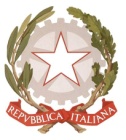 MINISTERO  DELL’ISTRUZIONE DELL’UNIVERSITÁ DELLA RICERCA                                   UFFICIO SCOLASTICO REGIONALE PER IL LAZIO                           LICEO SCIENTIFICO STATALE“TALETE”Roma, 27.09.2018									Agli Alunni									Ai GenitoriCIRCOLARE N.  31  Oggetto: Uscita anticipata il 28/09/2018Si comunica che il giorno 28/09/2018 per assemblea sindacale docenti le classi usciranno con le seguenti modalità: 3A-1H-1D-1M-1F-2B-4F-3L-1G-5H-4H-3F  alle ore 12.15,4C-3E-3C-5D-4G-3D-1B-2D-3G-5L-3H alle ore 13.15.Gli alunni minorenni sono tenuti ad avvisare i genitori.Il Dirigente ScolasticoProf. Alberto Cataneo                                                                                                                                                                                    (Firma autografa sostituita a mezzo  stampa                                                                                                                                                                                              ai sensi dell’art. 3 comma 2 del d.lgs. 39/1993)               